Home Learning Overview – Year 2 – Week 8Monday: Click on the link below to watch the introduction to the dayhttps://www.loom.com/share/dbdbd41b5f8e45a291c40dd1e980be2cMonday: Click on the link below to watch the introduction to the dayhttps://www.loom.com/share/dbdbd41b5f8e45a291c40dd1e980be2cMathsAll activities are now in the accompanying workbooks in your packs or on the website. Please only follow the stated pages from each lesson.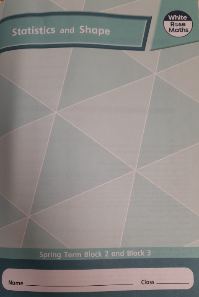 Lesson 1In today’s lesson, we will be looking at how to draw lines of symmetry on to 2D shapes. Have a ruler with you! Click on the pictures to watch a maths song and a recorded lesson. Complete pages 42 to 45 in your work packs. 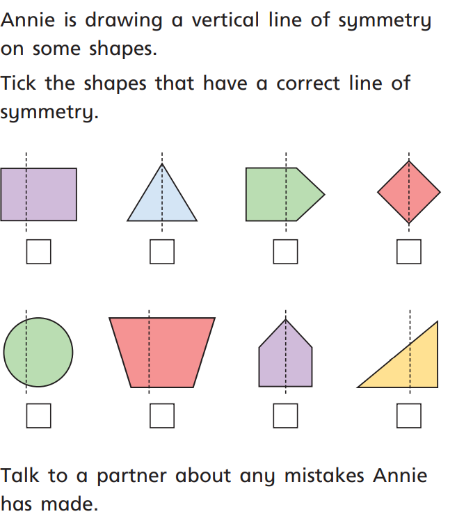 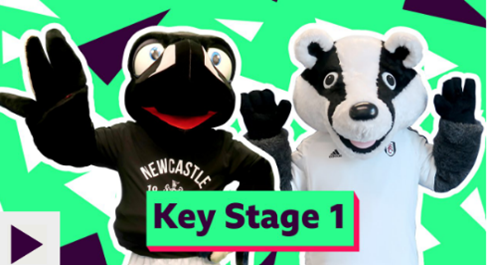 English Lesson 1 - SimilesClick on the link to see Mrs Robinson explain this lesson:https://www.loom.com/share/2631c3f31fdc4d6fb3a2aad1e249156fThe focus of this lesson is to understand what a simile is and how they are used.   Work through the Similes PowerPoint.  Have a pencil and paper handy because there are some quiz questions to answer at the end. ActivityOnce you have completed the PowerPoint, have a go at the worksheet in your pack. Part 2 of the activity will be used in the following lesson.Spellingsmany clothes busy people water again half moneyMr MrsScience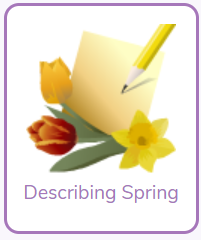 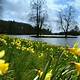 How are plants’ and animals’ behaviour affected in Spring? Watch the video and then complete the describing spring activity on Purple Mash.Purple Mash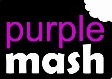 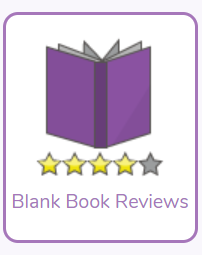 Click on the 2do and write a book review on your favourite book. You can use a book you have read yourself or a one of the stories that the teachers have read.